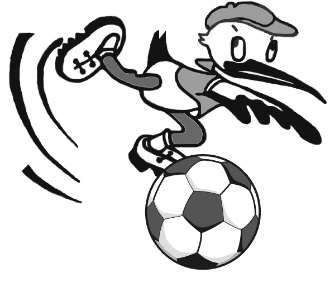                 ALOJAS NOVADA DOME          ALOJAS  NOVADA           SPORTA  SKOLA                                      Reģ. Nr. 4371902426, Lielā ielā 7, Staicelē, Alojas novadā, LV-4043, Latvijā                                        Tālr.: 64023031; fakss: 64023036; e-pasts: vjfc.staicele@aloja.lvATKLĀTAIS ALOJAS NOVADA ČEMPIONĀTS 2017 PLUDMALES VOLEJBOLĀNOLIKUMSMērķisPopularizēt pludmales volejbolu Alojas novadā;Sekmēt dalībnieku fizisko sagatavotību;Noskaidrot labākās komandas vīriešu un mix grupās;Organizatori
Čempionātu organizē un vada Alojas novada sporta skola.Informācija pa tālruni 22004785, e-pastu: zane.adiene@aloja.lv vai 29339978, e-pasts ruta.stumpe@aloja.lv Vieta un laiks2018.gada Atklātais Alojas novada pludmales volejbola čempionāts norisināsies jūnija, jūlija un augusta mēnešos. Konkrēti datumi tiks izziņoti Alojas novada mājaslapā www.aloja.lv , Facebook lapā “Sports Alojas novadā” un uz ziņojumu dēļiem Alojas novada apdzīvotajās vietās.

DalībniekiSacensībās piedalās jebkurš LR un citu valstu iedzīvotājs , kuram ir saistošs un pieņemams mūsu čempionāta nolikums;Dalībnieki netiek dalīti vecuma grupās;Spēles notiek vīriešu un mix grupās (katrā komandā 2 dalībnieki). 
PieteikumiKomandas jāpiesaka līdz katra posma plkst.10.50.Katrs sacensību dalībnieks ir atbildīgs par savu veselības stāvokli, ko ar parakstu apstiprina komandas pieteikumā;Komanda sastāv no 2 spēlētājiem , kas visu čempionātu spēlē ar 1 nosaukumu. Ja komandā mainās spēlētājs tā tiek uzskatīta par jaunu komandu.FinansesBalvu fondu turnīram sedz dalībnieku dalības maksas un Alojas novada dome; Ir iespējami citi atbalstītāji;Var tikt iekasēta dalības maksa – no katra dalībnieka 2 eiro. Dalības maksa jāsamaksā līdz katra posma plkst.10.50.Sacensību pamatnoteikumi un vērtēšana
Sacensības notiek pēc atvieglotiem pludmales volejbola noteikumiem.Izspēles kārtību nosaka atkarībā no pieteikušos komandu skaita katrā posmā, pēc spēlētāju vienošanās, galējo lēmumu pieņem organizatori.Sacensību spēles tiesā brīvo komandu dalībnieki vai sacensību organizatori: viens laukuma tiesnesis un viens sekretārs.Ja apakšgrupā divām un vairākām komandām ir vienāds punktu skaits, vietas attiecīgi nosaka saskaitot iegūtos un zaudētos punktus visās spēlēs un aprēķinot to starpību.Par uzvaru posmā komanda saņem – 10 punktus, 2. vieta – 8 punktus, 3.vieta – 7 punktus, 4.vieta – 6 punktus, 5.vieta – 5 punktus, 6.vieta – 4 punktus, 7.vieta – 3 punktus, 8.vieta – 2 punktus. Sākot no 9.vietas un uz leju – 1 punkts.Finālā piedalās 6 labākās komandas, kuras visa turnīra 3 posmu summā guvušas visvairāk punktu.Ja divām vai vairākām komandām ir vienāds punktu skaits pēc 3 posmiem, tad augstāko vietu ieņem komanda, kura 1.posmā ieņēmusi augstāko vietu.Ja kādu iemeslu dēļ kāda komanda nevar piedalīties fināla sacensībās, tad iespēja spēlēt finālā tiks piešķirta nākamajai komandai pēc punktiem kopvērtējumā. Finālā A apakšgrupā spēlē 1.,3., 5. vieta, B apakšgrupā tiekas 2.,4.,6.vieta. No apakšgrupām iziet 2 labākās komandas un izspēlē krustu. Finālā visas spēles izspēlē līdz 2 setu uzvarai.Apbalvošana
Katra posma pirmo trīs vietu ieguvēji tiek apbalvoti ar diplomiem un balvām. Fināla 1. – 3. vietu ieguvēji tiek apbalvoti ar medaļām, kausiem un balvām. 
DažādiVisus jautājumus, kas nav paredzēti šajā Nolikumā, dalībnieki un organizatori risina, savstarpēji vienojoties. Visus radušos konfliktus izskata un galējo lēmumu pieņem organizatori.